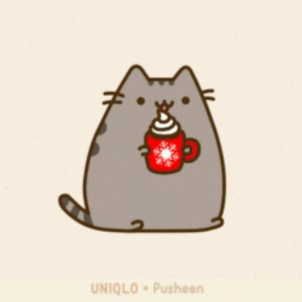 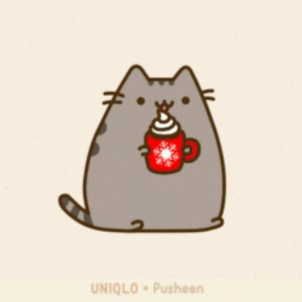 waytheseniecemightshowfloatbrainmeanclosetriedcubeuniformstayedpriceusually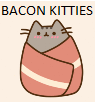 baby-sitfirst aidflashlighthigh schoolgoalkeeperall rightairmailone-waybodyguardsomethinggood-byebirthdayoutsideeverybodyeveryoneanythingthemselveshimself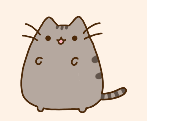 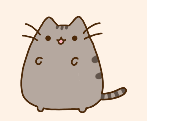 TuesdayWednesdayThursdaySaturdayJanuaryFebruaryJulyAugustSeptemberNovembermonthyearholidayautumnseasoncalendarsecondminute